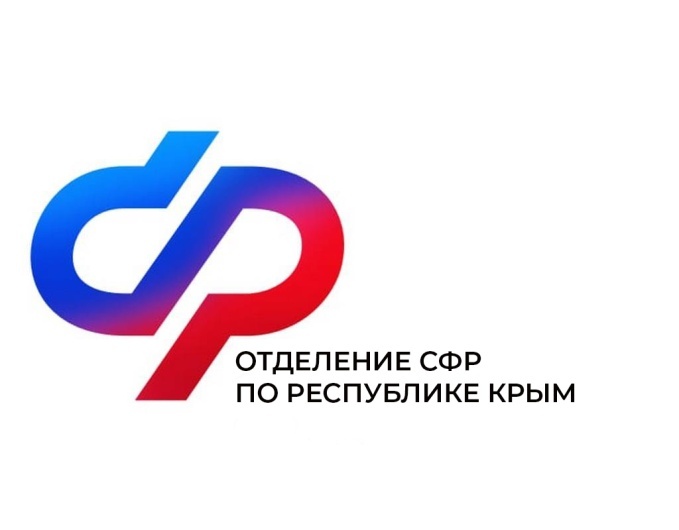 План мероприятий Центра общения старшего поколения на апрель 2023 года№Ведомство/ОрганизацияНаименование мероприятияДата проведения1Молодежный совет г.СакиУрок компьютерной грамотности 6 апреля в 15:002КС ОСФР по РК в г. СакиЭкскурсия в Музей краеведения и истории грязелечения города Саки, приуроченная ко Дню освобождения города Саки от немецко-фашистских захватчиков12 апреля в 15:003Молодежный совет г.СакиДень здоровья. Занятия по скандинавской ходьбе на городской набережной15 апреля в 09:004Представители РНКБ Урок финансовой грамотности24 апреляв 10:005ОСФР по РКВстреча с психологом24 апреля в 11:306Администрация г.СакиЭкскурсия в село Мирное к Мемориалу жертвам фашизма «Концлагерь «Красный»27 апреля в 10:00